转发浙江省教育技术中心关于组织开展全国教育信息技术研究2017年度课题申报工作的通知各中小学校：     现将《浙江省教育技术中心关于组织开展全国教育信息技术研究2017年度课题申报工作的通知》(浙教技中心〔2017〕69号)转发给你们，并就相关事项通知如下：一、申报方式1. 各校课题申请人通过全国教育信息技术研究课题管理平台（http://ktgl.ncet.edu.cn，以下简称“课题管理平台”）进行用户注册、填写申报材料和缴纳评审费。每个课题评审费用为200元，通过网上支付的方式缴纳，由中央电化教育馆统一开具发票。2.《全国教育信息技术研究课题管理办法》、《全国教育信息技术研究课题结题实施细则》等内容可登录“课题管理平台”查阅。二、提交材料1. 全国教育信息技术研究课题申请简表、中央电化教育馆全国教育信息技术研究规划课题申请·评审书。2.课题负责人不具有高级职称的，需有2名具有高级职称的同行专家推荐。推荐意见需打印并手写签名。3.以上材料均通过“课题管理平台”填写，并打印纸质材料一份，请开展课题申报工作的学校将相关材料汇总后报送浦江县教育技术中心金水英老师（电话：591579）处，截止时间为2017年8月23日。附件：浙江省教育技术中心关于组织开展全国教育信息技术研究2017年度课题申报工作的通知（请到浙江省教育技术网站www.zjedu.org”政策文件”栏目下载）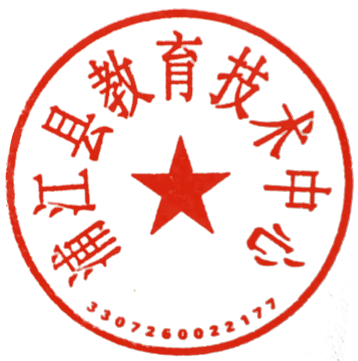 浦江县教育技术中心                          2017年7月4日